上投摩根文体休闲灵活配置混合型证券投资基金2020年第4季度报告2020年12月31日基金管理人：上投摩根基金管理有限公司基金托管人：中国银行股份有限公司报告送出日期：二〇二一年一月二十二日§1  重要提示基金管理人的董事会及董事保证本报告所载资料不存在虚假记载、误导性陈述或重大遗漏，并对其内容的真实性、准确性和完整性承担个别及连带责任。 基金托管人中国银行股份有限公司根据本基金合同规定，于2021年1月21日复核了本报告中的财务指标、净值表现和投资组合报告等内容，保证复核内容不存在虚假记载、误导性陈述或者重大遗漏。 基金管理人承诺以诚实信用、勤勉尽责的原则管理和运用基金资产，但不保证基金一定盈利。 基金的过往业绩并不代表其未来表现。投资有风险，投资者在作出投资决策前应仔细阅读本基金的招募说明书。 本报告中财务资料未经审计。本报告期自2020年10月1日起至12月31日止。§2  基金产品概况§3  主要财务指标和基金净值表现3.1 主要财务指标单位：人民币元注：本期已实现收益指基金本期利息收入、投资收益、其他收入(不含公允价值变动收益)扣除相关费用后的余额，本期利润为本期已实现收益加上本期公允价值变动收益。 上述基金业绩指标不包括持有人认购或交易基金的各项费用（例如，开放式基金的申购赎回费、红利再投资费、基金转换费等），计入费用后实际收益水平要低于所列数字。3.2 基金净值表现3.2.1 本报告期基金份额净值增长率及其与同期业绩比较基准收益率的比较3.2.2自基金合同生效以来基金累计净值增长率变动及其与同期业绩比较基准收益率变动的比较上投摩根文体休闲灵活配置混合型证券投资基金累计净值增长率与业绩比较基准收益率历史走势对比图(2015年12月23日至2020年12月31日)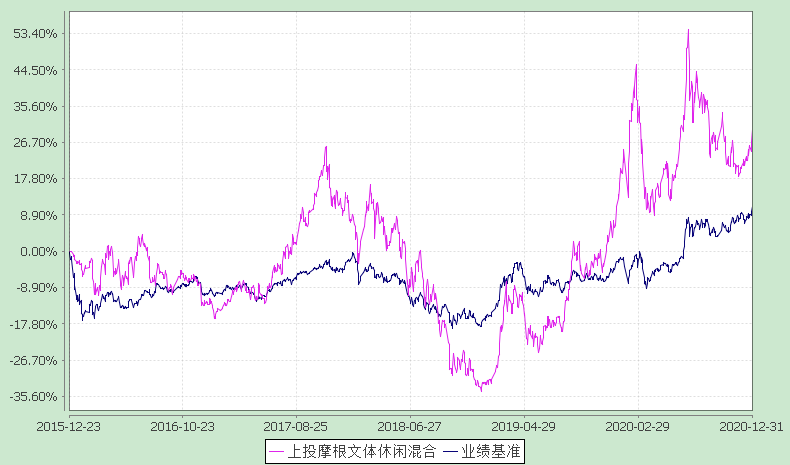 注：本基金合同生效日为2015年12月23日，图示时间段为2015年12月23日至2020年12月31日。本基金建仓期自2015年12月23日至2016年6月22日。建仓期结束时资产配置比例符合本基金基金合同规定。§4  管理人报告4.1 基金经理(或基金经理小组)简介注：1.任职日期和离任日期均指根据公司决定确定的聘任日期和解聘日期。2.周战海先生为本基金首任基金经理，其任职日期指本基金基金合同生效之日。 3.证券从业的含义遵从行业协会《证券业从业人员资格管理办法》的相关规定。4.2 管理人对报告期内本基金运作遵规守信情况的说明在本报告期内，基金管理人不存在损害基金份额持有人利益的行为，勤勉尽责地为基金份额持有人谋求利益。基金管理人遵守了《证券投资基金法》及其他有关法律法规、《上投摩根文体休闲灵活配置混合型证券投资基金基金合同》的规定。基金经理对个股和投资组合的比例遵循了投资决策委员会的授权限制，基金投资比例符合基金合同和法律法规的要求。4.3 公平交易专项说明4.3.1 公平交易制度的执行情况报告期内，本公司继续贯彻落实《证券投资基金管理公司公平交易制度指导意见》等相关法律法规和公司内部公平交易流程的各项要求，严格规范境内上市股票、债券的一级市场申购和二级市场交易等活动，通过系统和人工相结合的方式进行交易执行和监控分析，以确保本公司管理的不同投资组合在授权、研究分析、投资决策、交易执行、业绩评估等投资管理活动相关的环节均得到公平对待。对于交易所市场投资活动，本公司执行集中交易制度，确保不同投资组合在买卖同一证券时，按照时间优先、比例分配的原则在各投资组合间公平分配交易量；对于银行间市场投资活动，本公司通过对手库控制和交易室询价机制，严格防范对手风险并检查价格公允性；对于申购投资行为，本公司遵循价格优先、比例分配的原则，根据事前独立申报的价格和数量对交易结果进行公平分配。报告期内，通过对不同投资组合之间的收益率差异比较、对同向交易和反向交易的交易时机和交易价差监控分析，未发现整体公平交易执行出现异常的情况。4.3.2 异常交易行为的专项说明报告期内，通过对交易价格、交易时间、交易方向等的分析，未发现有可能导致不公平交易和利益输送的异常交易行为。所有投资组合参与的交易所公开竞价同日反向交易成交较少的单边交易量超过该证券当日成交量的5%的情形：无。4.4 报告期内基金的投资策略和业绩表现说明4.4.1报告期内基金投资策略和运作分析2020年四季度国内逐渐从新冠疫情打击中恢复过来，经济持续复苏上行，宏观经济数据持续好转，风险偏好也进一步提升，市场整体表现不错，沪深300指数上涨13.60%，创业板指数上涨15.21%，市场整体交投活跃，两市成交额温和放大，呈现出结构性慢牛走势。前期强势板块比如新能源汽车、光伏、食品饮料等板块依然表现抢眼，商业贸易、传媒、房地产、通信、计算机等行业表现相对落后。本基金严格按照契约要求，始终坚持价值投资思路，仓位总体比较灵活，坚持一贯以来的投资风格，重点投资方向集中在通信、计算机、电子和传媒等行业的龙头公司，但受所投资行业景气度影响，报告期内基金净值未能有亮眼表现。 展望2021年一季度, 我们保持谨慎乐观，宏观方面预计2021年全球新冠疫情有望得到逐步缓解，全球经济增长动能会进一步恢复，经济复苏应该是大概率事件。考虑到2020年一季度低基数原因，一季度全球经济增速预计会明显增长，上市公司业绩有望出现同比大幅增长。同时预计中国资本市场的外资流入也会持续。我们认为从资金面上看，宽信用预计还将延续，政策基调保持稳定。上市公司层面优质公司的成长性仍在持续。今年是“十四五”规划第一年，继续关注“十四五”规划出台在产业规划方面提振行业的中长期景气度带来的主题性投资机会。我们依然认为消费和科技领域增长空间巨大，坚定看好科技这条投资主线。行业上，5G相关的科技股、信息安全、消费电子和半导体等行业的景气度依然长期看好。我们将聚焦具有竞争优势的高科技成长公司，按照基金契约的要求重点投资相关行业中具有相对估值优势、增长前景确定的高成长龙头公司。我们将加强对上市公司基本面的研究力度，筛选出具有长期竞争力的优秀公司，力争为持有人创造较好回报。4.4.2报告期内基金的业绩表现本报告期上投摩根文体休闲混合份额净值增长率为:2.62%，同期业绩比较基准收益率为:7.01%。4.5报告期内基金持有人数或基金资产净值预警说明报告期内，本基金存在连续二十个工作日基金资产净值低于五千万元的情况，出现该情况的时间范围为2020年10月15日至2020年11月30日。基金管理人拟调整本基金运作方式，加大营销力度，提升基金规模，方案已报监管机关。§5  投资组合报告5.1 报告期末基金资产组合情况5.2 报告期末按行业分类的股票投资组合5.2.1报告期末按行业分类的境内股票投资组合5.3 报告期末按公允价值占基金资产净值比例大小排序的前十名股票投资明细5.4 报告期末按债券品种分类的债券投资组合5.5 报告期末按公允价值占基金资产净值比例大小排序的前五名债券投资明细5.6 报告期末按公允价值占基金资产净值比例大小排序的前十名资产支持证券投资明细本基金本报告期末未持有资产支持证券。5.7 报告期末按公允价值占基金资产净值比例大小排序的前五名贵金属投资明细本基金本报告期末未持有贵金属。5.8 报告期末按公允价值占基金资产净值比例大小排序的前五名权证投资明细本基金本报告期末未持有权证。5.9 报告期末本基金投资的股指期货交易情况说明本基金本报告期末未持有股指期货。5.10报告期末本基金投资的国债期货交易情况说明本基金本报告期末未持有国债期货。5.11 投资组合报告附注5.11.1报告期内本基金投资的前十名证券的发行主体本期没有出现被监管部门立案调查，或在报告编制日前一年内受到公开谴责、处罚的情形。5.11.2报告期内本基金投资的前十名股票中没有在基金合同规定备选股票库之外的股票。5.11.3 其他资产构成5.11.4报告期末持有的处于转股期的可转换债券明细本基金本报告期末未持有处于转股期的可转换债券。5.11.5报告期末前十名股票中存在流通受限情况的说明本基金本报告期末前十名股票中不存在流通受限情况。5.11.6投资组合报告附注的其他文字描述部分因四舍五入原因，投资组合报告中分项之和与合计可能存在尾差。§6  开放式基金份额变动单位：份§7  基金管理人运用固有资金投资本基金情况7.1 基金管理人持有本基金份额变动情况无。§8  影响投资者决策的其他重要信息8.1 报告期内单一投资者持有基金份额比例达到或超过20%的情况§9  备查文件目录9.1 备查文件目录1、中国证监会准予上投摩根文体休闲灵活配置混合型证券投资基金募集注册的文件2、《上投摩根文体休闲灵活配置混合型证券投资基金基金合同》3、《上投摩根文体休闲灵活配置混合型证券投资基金托管协议》4、《上投摩根基金管理有限公司开放式基金业务规则》5、基金管理人业务资格批件、营业执照6、基金托管人业务资格批件、营业执照9.2 存放地点基金管理人或基金托管人住所。9.3 查阅方式投资者可在营业时间免费查阅，也可按工本费购买复印件。上投摩根基金管理有限公司二〇二一年一月二十二日基金简称上投摩根文体休闲混合上投摩根文体休闲混合基金主代码001795001795交易代码001795001795基金运作方式契约型开放式契约型开放式基金合同生效日2015年12月23日2015年12月23日报告期末基金份额总额40,624,503.64份40,624,503.64份投资目标采用定量及定性研究方法，自上而下进行宏观产业分析，自下而上优选文体休闲主题上市公司，通过严格的风险控制，力争实现基金资产的长期增值。采用定量及定性研究方法，自上而下进行宏观产业分析，自下而上优选文体休闲主题上市公司，通过严格的风险控制，力争实现基金资产的长期增值。投资策略1、资产配置策略本基金将综合分析和持续跟踪基本面、政策面、市场面等多方面因素，对宏观经济、国家政策、资金面和市场情绪等影响证券市场的重要因素进行深入分析，确定合适的资产配置比例。2、股票投资策略根据本基金投资理念及投资目标，本基金在申银万国一级行业分类中选取了以下与文体休闲主题相关的行业，分别是：传媒、计算机、电子、休闲服务、房地产、纺织服装、轻工制造、商业贸易、通信、家用电器、交通运输、汽车、食品饮料、综合。我们将遵循自上而下的宏观产业分析逻辑，从行业生命周期、行业景气度、行业竞争格局等多角度，综合评估各个行业的投资价值，对基金资产在行业间分配进行安排。本基金将通过系统和深入的基本面研究，密切关注受益于国家文化体育产业政策扶持、满足城镇居民生活水平提高和消费升级需求的行业和公司，同时重点投资于创新商业模式、引领新的生活方式和消费习惯的相关行业及公司。3、固定收益类投资策略对于固定收益类资产的选择，本基金将以价值分析为主线，在综合研究的基础上实施积极主动的组合管理，自上而下进行组合构建，自下而上进行个券选择。1、资产配置策略本基金将综合分析和持续跟踪基本面、政策面、市场面等多方面因素，对宏观经济、国家政策、资金面和市场情绪等影响证券市场的重要因素进行深入分析，确定合适的资产配置比例。2、股票投资策略根据本基金投资理念及投资目标，本基金在申银万国一级行业分类中选取了以下与文体休闲主题相关的行业，分别是：传媒、计算机、电子、休闲服务、房地产、纺织服装、轻工制造、商业贸易、通信、家用电器、交通运输、汽车、食品饮料、综合。我们将遵循自上而下的宏观产业分析逻辑，从行业生命周期、行业景气度、行业竞争格局等多角度，综合评估各个行业的投资价值，对基金资产在行业间分配进行安排。本基金将通过系统和深入的基本面研究，密切关注受益于国家文化体育产业政策扶持、满足城镇居民生活水平提高和消费升级需求的行业和公司，同时重点投资于创新商业模式、引领新的生活方式和消费习惯的相关行业及公司。3、固定收益类投资策略对于固定收益类资产的选择，本基金将以价值分析为主线，在综合研究的基础上实施积极主动的组合管理，自上而下进行组合构建，自下而上进行个券选择。业绩比较基准中证800指数收益率*60%+中债总指数收益率*40%中证800指数收益率*60%+中债总指数收益率*40%风险收益特征本基金属于混合型基金产品，预期风险和收益水平高于债券型基金和货币市场基金，低于股票型基金，属于较高风险收益水平的基金产品。根据2017年7月1日施行的《证券期货投资者适当性管理办法》，基金管理人和相关销售机构已对本基金重新进行风险评级，风险评级行为不改变本基金的实质性风险收益特征，但由于风险等级分类标准的变化，本基金的风险等级表述可能有相应变化，具体风险评级结果应以基金管理人和销售机构提供的评级结果为准。本基金属于混合型基金产品，预期风险和收益水平高于债券型基金和货币市场基金，低于股票型基金，属于较高风险收益水平的基金产品。根据2017年7月1日施行的《证券期货投资者适当性管理办法》，基金管理人和相关销售机构已对本基金重新进行风险评级，风险评级行为不改变本基金的实质性风险收益特征，但由于风险等级分类标准的变化，本基金的风险等级表述可能有相应变化，具体风险评级结果应以基金管理人和销售机构提供的评级结果为准。基金管理人上投摩根基金管理有限公司上投摩根基金管理有限公司基金托管人中国银行股份有限公司中国银行股份有限公司主要财务指标报告期(2020年10月1日-2020年12月31日)上期金额1.本期已实现收益83,064.76-2.本期利润1,678,551.45-3.加权平均基金份额本期利润0.0422-4.期末基金资产净值52,807,755.56-5.期末基金份额净值1.2999-阶段净值增长率①净值增长率标准差②业绩比较基准收益率③业绩比较基准收益率标准差④①-③②-④过去三个月2.62%1.30%7.01%0.61%-4.39%0.69%过去六个月-2.56%1.75%12.21%0.79%-14.77%0.96%过去一年21.94%1.98%15.41%0.85%6.53%1.13%过去三年18.17%1.87%16.14%0.80%2.03%1.07%过去五年30.12%1.64%13.49%0.76%16.63%0.88%自基金合同生效起至今29.99%1.64%11.05%0.76%18.94%0.88%姓名职务任本基金的基金经理期限任本基金的基金经理期限证券从业年限说明姓名职务任职日期离任日期证券从业年限说明周战海本基金基金经理2015-12-23-14年周战海先生自2007年1月至2009年3月在国金证券股份有限公司担任分析师，2009年4月至2010年7月在太平洋资产管理有限公司担任研究员，2010年8月起加入上投摩根基金管理有限公司，历任行业专家、基金经理助理、基金经理、高级基金经理。自2015年12月起担任上投摩根文体休闲灵活配置混合型证券投资基金基金经理，自2018年2月起同时担任上投摩根健康品质生活混合型证券投资基金基金经理。序号项目金额(元)占基金总资产的比例(%)1权益投资41,345,266.3476.96其中：股票41,345,266.3476.962固定收益投资30,000.000.06其中：债券30,000.000.06资产支持证券--3贵金属投资--4金融衍生品投资--5买入返售金融资产--其中：买断式回购的买入返售金融资产--6银行存款和结算备付金合计12,318,773.6122.937其他各项资产30,930.040.068合计53,724,969.99100.00代码行业类别公允价值（元）占基金资产净值比例（％）A农、林、牧、渔业--B采矿业--C制造业26,782,520.9950.72D电力、热力、燃气及水生产和供应业--E建筑业--F批发和零售业--G交通运输、仓储和邮政业--H住宿和餐饮业--I信息传输、软件和信息技术服务业9,407,725.1917.82J金融业--K房地产业1,117,695.162.12L租赁和商务服务业3,841,320.007.27M科学研究和技术服务业196,005.000.37N水利、环境和公共设施管理业--O居民服务、修理和其他服务业--P教育--Q卫生和社会工作--R文化、体育和娱乐业--S综合--合计41,345,266.3478.29序号股票代码股票名称数量(股)公允价值(元)占基金资产净值比例(％)1601888中国中免13,600.003,841,320.007.272603501韦尔股份11,200.002,588,320.004.903300496中科创达20,000.002,340,000.004.434300014亿纬锂能26,700.002,176,050.004.125300454深信服8,307.002,060,219.073.906002920德赛西威22,100.001,859,494.003.527688111金山办公4,506.001,851,966.003.518300136信维通信50,006.001,794,215.283.409002049紫光国微13,387.001,791,314.473.3910688122西部超导21,303.001,693,801.533.21序号债券品种公允价值(元)占基金资产净值比例(％)1国家债券--2央行票据--3金融债券--其中：政策性金融债--4企业债券--5企业短期融资券--6中期票据--7可转债（可交换债）30,000.000.068同业存单--9其他--10合计30,000.000.06序号债券代码债券名称数量(张)公允价值(元)占基金资产净值比例(％)1113616韦尔转债30030,000.000.06序号名称金额(元)1存出保证金13,209.152应收证券清算款-3应收股利-4应收利息1,227.875应收申购款16,493.026其他应收款-7待摊费用-8其他-9合计30,930.04本报告期期初基金份额总额39,031,889.78报告期基金总申购份额9,347,801.45减：报告期基金总赎回份额7,755,187.59报告期基金拆分变动份额-本报告期期末基金份额总额40,624,503.64投资者类别  报告期内持有基金份额变化情况报告期内持有基金份额变化情况报告期内持有基金份额变化情况报告期内持有基金份额变化情况报告期内持有基金份额变化情况报告期末持有基金情况报告期末持有基金情况投资者类别  序号持有基金份额比例达到或者超过20%的时间区间期初份额申购份额赎回份额持有份额份额占比个人120201001-202012318,983,827.490.000.008,983,827.4922.11%产品特有风险本基金的集中度风险主要体现在有单一投资者持有基金份额比例达到或者超过20%，如果投资者发生大额赎回，可能出现基金可变现资产无法满足投资者赎回需要以及因为资产变现成本过高导致投资者的利益受到损害的风险。